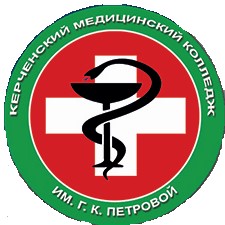 ГОСУДАРСТВЕННОЕ АВТОНОМНОЕ ОБРАЗОВАТЕЛЬНОЕ УЧРЕЖДЕНИЕ СРЕДНЕГО ПРОФЕССИОНАЛЬНОГО ОБРАЗОВАНИЯ  «КЕРЧЕНСКИЙ МЕДИЦИНСКИЙ КОЛЛЕДЖ ИМ. Г.К.ПЕТРОВОЙ»ГОСУДАРСТВЕННОЕ АВТОНОМНОЕ ОБРАЗОВАТЕЛЬНОЕ УЧРЕЖДЕНИЕ СРЕДНЕГО ПРОФЕССИОНАЛЬНОГО ОБРАЗОВАНИЯ «КЕРЧЕНСКИЙ МЕДИЦИНСКИЙ КОЛЛЕДЖ ИМ. Г.К.ПЕТРОВОЙ»ТРЕБОВАНИЯ К УРОВНЮ ОБРАЗОВАНИЯ         ГАОУ СПО РК «КЕРЧЕНСКИЙ МЕДКОЛЛЕДЖ ИМ. Г.К.ПЕТРОВОЙ»  ПРОВОДИТ ПРИЕМ ГРАЖДАН РОССИЙСКОЙ ФЕДЕРАЦИИ, ИНОСТРАННЫХ ГРАЖДАН, ЛИЦ БЕЗ ГРАЖДАНСТВА, В Т.Ч. СООТЕЧЕСТВЕННИКОВ, ПРОЖИВАЮЩИХ ЗА РУБЕЖОМ, НА ОБУЧЕНИЕ ПО ОБРАЗОВАТЕЛЬНЫМ ПРОГРАММАМ СРЕДНЕГО ПРОФЕССИОНАЛЬНОГО ОБРАЗОВАНИЯ ПО ПРОФЕССИЯМ, СПЕЦИАЛЬНОСТЯМ СРЕДНЕГО ПРОФЕССИОНАЛЬНОГО ОБРАЗОВАНИЯ ЗА СЧЕТ СРЕДСТВ  БЮДЖЕТА РЕСПУБЛИКИ КРЫМ, ПО ДОГОВОРАМ ОБ ОКАЗАНИИ ПЛАТНЫХ ОБРАЗОВАТЕЛЬНЫХ УСЛУГ, ЗАКЛЮЧАЕМЫМ ПРИ ПРИЕМЕ НА ОБУЧЕНИЕ ЗА СЧЕТ СРЕДСТВ ФИЗИЧЕСКИХ ЛИЦ, А ТАКЖЕ ОПРЕДЕЛЯЕТ ОСОБЕННОСТИ ПРОВЕДЕНИЯ ВСТУПИТЕЛЬНЫХ ИСПЫТАНИЙ ДЛЯ ЛИЦ С ОГРАНИЧЕННЫМИ ВОЗМОЖНОСТЯМИ ЗДОРОВЬЯ.           ПРИЕМ В КОЛЛЕДЖ ЛИЦ ДЛЯ ОБУЧЕНИЯ ПО ОБРАЗОВАТЕЛЬНЫМ ПРОГРАММАМ ОСУЩЕСТВЛЯЕТСЯ ПО ЗАЯВЛЕНИЯМ ЛИЦ, ИМЕЮЩИХ ОСНОВНОЕ ОБЩЕЕ ИЛИ СРЕДНЕЕ ОБЩЕЕ ОБРАЗОВАНИЕ, ЕСЛИ ИНОЕ НЕ УСТАНОВЛЕНО ФЕДЕРАЛЬНЫМ ЗАКОНОМ ОТ 29.12.2012 Г. № 273-ФЗ «ОБ ОБРАЗОВАНИИ В РОССИЙСКОЙ ФЕДЕРАЦИИ».УСЛОВИЯ ПРИЕМА НА ОСНОВАНИИ ДОГОВОРА ОБ ОКАЗАНИИ  ПЛАТНЫХ ОБРАЗОВАТЕЛЬНЫХ УСЛУГ            ГАОУ СПО РК «КЕРЧЕНСКИЙ МЕДКОЛЛЕДЖ ИМ. Г.К.ПЕТРОВОЙ» ОСУЩЕСТВЛЯЕТ  ПРИЕМ ГРАЖДАН НА ОБУЧЕНИЕ ПО ОБРАЗОВАТЕЛЬНЫМ ПРОГРАММАМ СРЕДНЕГО ПРОФЕССИОНАЛЬНОГО ОБРАЗОВАНИЯ СВЕРХ УСТАНОВЛЕННЫХ КОНТРОЛЬНЫХ ЦИФР ПРИЕМА НА ОСНОВЕ ДОГОВОРОВ ОБ ОКАЗАНИИ ПЛАТНЫХ ОБРАЗОВАТЕЛЬНЫХ УСЛУГ.            НА ОБУЧЕНИЕ ПО ДОГОВОРАМ ОБ ОКАЗАНИИ ПЛАТНЫХ ОБРАЗОВАТЕЛЬНЫХ УСЛУГ ПРИНИМАЮТСЯ ЗАЯВЛЕНИЯ ОТ АБИТУРИЕНТОВ:ИМЕЮЩИХ СРЕДНЕЕ ПРОФЕССИОНАЛЬНОЕ ОБРАЗОВАНИЕ;НЕ ПРОШЕДШИХ ПО КОНКУРСУ НА МЕСТА ЗА СЧЕТ БЮДЖЕТНЫХ АССИГНОВАНИЙ РЕСПУБЛИКИ КРЫМ;ГРАЖДАНЕ ИНОСТРАННЫХ ГОСУДАРСТВ.УВАЖАЕМЫЕ АБИТУРИЕНТЫ! МЫ РАДЫ, ЧТО ВЫ ВЫБРАЛИ НАШ КОЛЛЕДЖ!УВАЖАЕМЫЕ АБИТУРИЕНТЫ! МЫ РАДЫ, ЧТО ВЫ ВЫБРАЛИ НАШ КОЛЛЕДЖ!УВАЖАЕМЫЕ АБИТУРИЕНТЫ! МЫ РАДЫ, ЧТО ВЫ ВЫБРАЛИ НАШ КОЛЛЕДЖ!ВСТУПИТЕЛЬНЫЕ ИСПЫТАНИЯВСТУПИТЕЛЬНЫЕ ИСПЫТАНИЯ ПРОВОДЯТСЯ ПРИ ПРИЕМЕ НА ОБУЧЕНИЕ ПО СЛЕДУЮЩИМ СПЕЦИАЛЬНОСТЯМ:31.02.01 ЛЕЧЕБНОЕ ДЕЛО,34.02.01 СЕСТРИНСКОЕ ДЕЛО.РАСПИСАНИЕ ВСТУПИТЕЛЬНЫХ ИСПЫТАНИЙ УТВЕРЖДАЕТСЯ ПРЕДСЕДАТЕЛЕМ ПРИЁМНОЙ КОМИССИИ НЕ ПОЗДНЕЕ 15 ИЮНЯ 2021 ГОДА И ДОВОДИТСЯ ДО СВЕДЕНИЯ ПОСТУПАЮЩИХ ПРИ ПОДАЧЕ ЗАЯВЛЕНИЙ И ДОКУМЕНТОВ. ВСТУПИТЕЛЬНЫЕ ИСПЫТАНИЯ ПРОВОДЯТСЯ В ВИДЕ ПСИХОЛОГИЧЕСКОГО ТЕСТИРОВАНИЯ В ПИСЬМЕННОЙ ФОРМЕ.МЕТОДИКА ВСТУПИТЕЛЬНОГО ИСПЫТАНИЯ НАПРАВЛЕНА НА ОЦЕНКУ ПСИХОЛОГИЧЕСКИХ КАЧЕСТВ АБИТУРИЕНТОВ. КОМПЛЕКС СОВМЕЩАЕТ АНАЛИЗ СФЕРЫ ИНТЕРЕСОВ, ЛИЧНОСТНЫХ КАЧЕСТВ И АНАЛИТИЧЕСКИХ СВОСОБНОСТЕЙ В РАМКАХ ДИАГНОСТИКИ ПРОФЕССИОНАЛЬНЫХ СКЛОННОСТЕЙ, ПОЗВОЛЯЯ ПРОВОДИТЬ КОМПЛЕКСНОЕ ПСИХОЛОГИЧЕСКОЕ ТЕСТИРОВАНИЕ, НАПРАВЛЕННОЕ НА ВЫЯВЛЕНИЕ ПОТЕНЦИАЛА, ИНТЕРЕСОВ, СПОСОБНОСТЕЙ К ОПРЕДЕЛЕННЫМ ВИДАМ ДЕЯТЕЛЬНОСТИ АБИТУРИЕНТОВ.АБИТУРИЕНТЫ, ПОМНИТЕ – ВАШЕ КРЕДО – МИЛОСЕРДИЕ И ПРОФЕССИОНАЛИЗМ!РЕЗУЛЬТАТЫ ВСТУПИТЕЛЬНЫХ ИСПЫТАНИЙ ОЦЕНИВАЮТСЯ ПО ЗАЧЕТНОЙ СИСТЕМЕ И РАЗМЕЩАЮТСЯ НА ИНФОРМАЦИОННОМ СТЕНДЕ И НА ОФИЦИАЛЬНОМ САЙТЕ КОЛЛЕДЖА НА СЛЕДУЮЩИЙ ДЕНЬ ПОСЛЕ ПРОВЕДЕНИЯ ИЛИ НА ВТОРОЙ (ПРИ СДАЧЕ ВСТУПИТЕЛЬНОГО ИСПЫТАНИЯ В СУББОТУ) ПОСЛЕ 14.00. УСПЕШНОЕ ПРОХОЖДЕНИЕ ВСТУПИТЕЛЬНЫХ ИСПЫТАНИЙ ПОДТВЕРЖДАЕТ НАЛИЧИЕ У ПОСТУПАЮЩИХ ОПРЕДЕЛЕННЫХ ПСИХОЛОГИЧЕСКИХ КАЧЕСТВ, НЕОБХОДИМЫХ ДЛЯ ОБУЧЕНИЯ ПО СООТВЕТСТВУЮЩИМ ОБРАЗОВАТЕЛЬНЫМ ПРОГРАММАМ.       ЛИЦА, НЕ ЯВИВШИЕСЯ НА ВСТУПИТЕЛЬНОЕ ИСПЫТАНИЕ ПО УВАЖИТЕЛЬНОЙ ПРИЧИНЕ (БОЛЕЗНЬ ИЛИ ИНЫЕ ОБСТОЯТЕЛЬСТВА, ПОДТВЕРЖДЁННЫЕ ДОКУМЕНТАЛЬНО), ДОПУСКАЮТСЯ К НИМ В ПАРАЛЛЕЛЬНЫХ ГРУППАХ. УВАЖАЕМЫЕ АБИТУРИЕНТЫ! МЫ РАДЫ, ЧТО ВЫ ВЫБРАЛИ НАШ КОЛЛЕДЖ!